ARTROVERT galerii 1. sünnipäeva kunstioksjon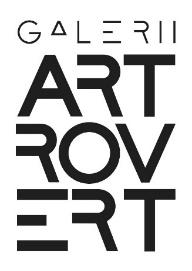 02. märtsil 2023 kell 19.00, Tallinnas, Turu plats 3 galeriisRegistreerumisleht☐  Soovin osaleda telefoni teel.Palun helistada mulle numbril: +372 ……………………….kui enampakkumise järg jõuab nende töödeni:  Soovin osaleda kirja teel. Teen pakkumise järgmistele kunstiteostele:  Soovin arvet ostetud tööde eest ettevõttele. Ettevõtte nimi: …☐  Olen tutvunud ja nõustun oksjoni tingimustega.Allkiri: 					Kuupäev:Täidetud ankeet saata: galerii@artrovert.ee 		Osaleja nr: Oksjonil osalejaOksjonil osalejaEesnimi:perekonnanimi:…KontaktidKontaktide-mail:telefon:…Osaleja volitatud esindaja (juhul, kui osaleja ei osale ise saalioksjonil):Osaleja volitatud esindaja (juhul, kui osaleja ei osale ise saalioksjonil):nimi: 	telefon:Teose autor ja pealkiri:1)2)3)Teose autor ja pealkiri:maksimaalne hind (€):1)2)3)